                                      	                  ORGANIZATION SUPPORT GRANT									                                  		GUIDELINES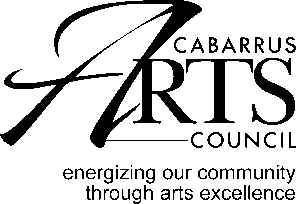 PurposeOrganization Support Grants are available to support local arts organizations in Cabarrus County.  The purpose of this grant is to stabilize and strengthen arts organizations that provide high quality arts programming for the citizens of Cabarrus County.Application deadline: September 6th at NOON.EligibilityOrganizations that meet the eligibility requirements below may apply for Organization Support Grants, however eligibility shall not guarantee funding.  	An eligible organization:Is a private, non-profit arts organization classified by the Internal Revenue Service as 501(c)(3)Has a mission that focuses solely on the artsIs located in Cabarrus County and provides at least 75% of its programs and services in the countyFundingOrganization Support Grants support general operating costs.Organizations that provide arts programs year-round may apply for up to 25% of their operational budget. Organizations may also request support for short-term capacity building opportunities (completed by June, 2024).Organizations may apply for one arts council grant per cycle.Grant monies may not be used for:Capital expensesDebt reductionFood or beverages for hospitalityLobbying expensesComposing the NarrativeIn the application narrative, address the criteria below.Describe your organizationMissionBoard structure and diversityFinances and fundraisingCommitment to diversity Describe your impactThe number and diversity of participants/members/ audiencesThe number of performances/other servicesArtistic excellenceCapacity Building Opportunities: The increase in Grassroots funding available this year is intended strengthen the arts ecosystem within each county. Describe how you will apply increased funds to improve your organization’s ability to serve Cabarrus.New investments in operations or staffTraining/ consultants for board development, diversity initiatives, strategic planning, fundraising, communications/ marketing, etc.Hiring artists and ensembles of color to facilitate programmingApplication ProcedurePlease email application and all attachments to: liz@cabarrusartscouncil.org. If you require assistance you may schedule a time to meet with a staff member the week before your application is due. Staff may not be able to assist you the day applications are due.ScheduleDeadline for Emailed and printed applications:  NOON on September 6. This is not a postmark deadline.Late or incomplete applications will not be acceptedMay 15  Final reports are due no later than NOON on May 15.